ACTIVITAT COMPLEMENTÀRIADIJOUS 4 DE JULIOL, A LES 21HEl Palau Cantacuzino –una de les joies arquitectòniques de la capital romanesa–, actualment seu del Museu «George Enescu», acull el Concert de cançons catalanes i romaneses, organitzat en col·laboració amb el Conservatori Nacional de Música, en ocasió del XVIII Col·loqui Internacional de Llengua i Literatura Catalanes que té lloc a la Universitat de Bucarest. El programa, interpretat per la soprano Simona Jidveanu, ha estat concebut per la professora de piano, Lavinia Coman, traductora del català al romanès, recentment distingida per l’IPECC amb el ‘Premi Josep Maria Batista i Roca - Memoria Enric Garriga Trullols 2018’. El concert conté peces del repertori català més reconegut i del romanès més genuí amb partitures del mateix compositor George Enescu (1881-1955) i del poeta, compositor i traductor de poesia catalana al romanès, Nicolae Coman (1936-2016), a la memòria del qual estarà dedicada aquesta vetllada musical.  Biografia de Simona JidveanuDes del seu debut com a solista a l’edat de 19 anys, el seu repertori està format per papers de referència d’òpera així com per peces i partitures de concert. Dotada amb una veu apta per expressar tots els gèneres i estils musicals, disposa d’una versatilitat estilística per interpretar música antiga com contemporània. L’any 2015, va ser distingida amb el premi a la millor interpretació contemporània concedit pel Concurs Internacional de Canto «George Enesco» de París que li va permetre de realitzar una gira per França oferint concerts de música de compositors francesos i romanesos. També ha actuat a Moldàvia, Holanda, Itàlia, Àustria, França i a Romania. 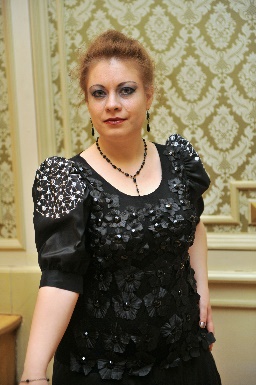 Biografia de Lavinia Coman 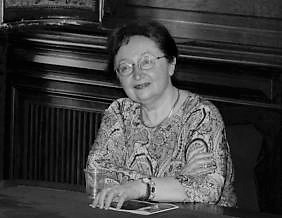 Va estudiar al Conservatori Ciprian Porumbescu de Bucarest, especialitat de música instrumental (piano- entre els anys 1959 i 1964 on, posteriorment, es va doctorar. Treballa com a professora de piano al mateix Conservatori on ensenya didàctica en l’especialitat de piano i imparteix cursos de formació contínua per a professors. Com a pianista, ha fet més de quatre-cents concerts i recitals; ha fet enregistraments de ràdio i televisió, dos discos LP, i gires per Alemanya, Àustria, Itàlia, Espanya, Bulgària i França. Ha esta distingida amb el Premi de la Unió de Compositors i Musicòlegs de Romania per la seva creació didàctica l’any 2007 amb el llibre Pianistica modernă i el Premi U.C.M.R. per la monografia Constantin Silvestri l’any 2014. Ha publicat més de dos-cents articles i estudis en premsa d’especialitat així com els volums Constanţa Erbiceanu (2005); Vrei să fii profesor de pian (2007); Didactică și Pedagogică (2014). Tradueix literatura i musicologia catalanes al romanès.Informacions pràctiques• El concert tindrà lloc el dijous 4 de juliol, a les 21h.• Adreça del Palau Cantacuzino: Calea Victoriei, 141 (Vg al mapa) • L’entrada és lliure i l’aforament limitat.• La durada del concert és, aproximadament, d’una hora.• Es prega puntualitat per accedir a la sala.